Письмак Юрий ПетровичExperience:Documents and further information:Виза США в производстве.  При необходимости могу выслать все отсканированные документы.Position applied for: 2nd OfficerDate of birth: 28.06.1965 (age: 52)Residence permit in Ukraine: NoCountry of residence: UkraineCity of residence: KhersonPermanent address: ул. Перекопская 21 кв 112Contact Tel. No: +38 (050) 824-65-61E-Mail: malysh31@gmail.comU.S. visa: NoE.U. visa: NoUkrainian biometric international passport: Not specifiedDate available from: 20.08.2009English knowledge: GoodMinimum salary: 5000 $ per month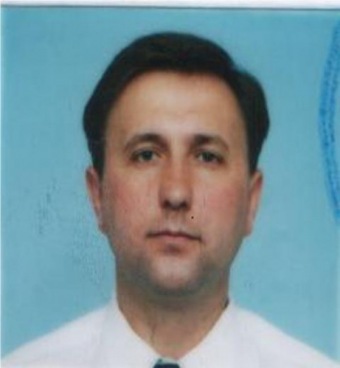 PositionFrom / ToVessel nameVessel typeDWTMEBHPFlagShipownerCrewing3rd Officer18.08.2006-08.10.2006Kenwood ParkChemical Tanker40000B&W13100LiberiaZodiac/UKZodiac3rd Officer01.11.2005-08.05.2006NordtraveBulk Carrier75000B&W16000CyprusReederei Nord/GermanyLais3rd Officer03.07.2004-16.04.2005SaettaTanker Crude60000B&W13000MaltaCardiff/GreeceSeaway3rd Officer24.10.2003-02.04.2004Cordoba CarrierRefrigerator6000Mitsubishi7200BahamasNorbulk/UKHanza3rd Officer14.05.2002-14.03.2003Nikos NBulk Carrier40000Sulzer9450CyprusNomikos/GreeceMarinproservice